ОТЧЕТ О ПРОВЕДЕННЫХ МЕРОПРИЯТИЯХ, ПОСВЯЩЕННЫХ ДНЮ ДОБРОВОЛЬЦА В РОССИИ.3 декабря 2021г.Спасибо скажем волонтёрамИм стоит просто поклониться,Не прибегая к разговорамОни идут добром делиться.17 декабря 1985 года в соответствии с резолюцией Генеральной Ассамблеи ООН правительствам было предложено каждый год 5 декабря отмечать Международный день добровольцев во имя экономического и социального развития.В России День добровольца был утвержден указом президента РФ 27 ноября 2017г.3 декабря в нашей школе прошли классные часы и открытые уроки, посвященные Дню добровольца и волонтера. Учащиеся просмотрели и обсудили видеоурок «Международный день добровольца в России». После просмотра видео дети выяснили, что доброволец и волонтер - разные понятия, но есть то, что их объединяет – это бескорыстие, сочувствие, любовь к ближнему. И они не требуют за свои услуги материального вознаграждения. Дети поняли какую значимость имеет волонтерское движение, узнали каким оно бывает, какие существуют волонтерские организации.Также вниманию школьников был представлен фильм «Тимур и его команда». Дети с интересом просмотрели этот фильм и поняли какие дела, как волонтерам, им по силам. Ребята активно обсуждали фильм, поступки тимуровцев, высказывали свои мнения. А школьный отряд волонтеров «Лебедята» рассказал о проделанной работе. В ходе мероприятий учащиеся пришли к общему мнению: делая добро, ты получаешь какую-то внутреннюю радость, изменяешься в лучшую сторону, воспитываешь в себе бескорыстие, терпение, сострадание, прощение, сопереживание. Это основа человека в тебе! Главное, чтобы ты сам выбрал себе ту жизнь, которая была бы полезной для тебя, и для других.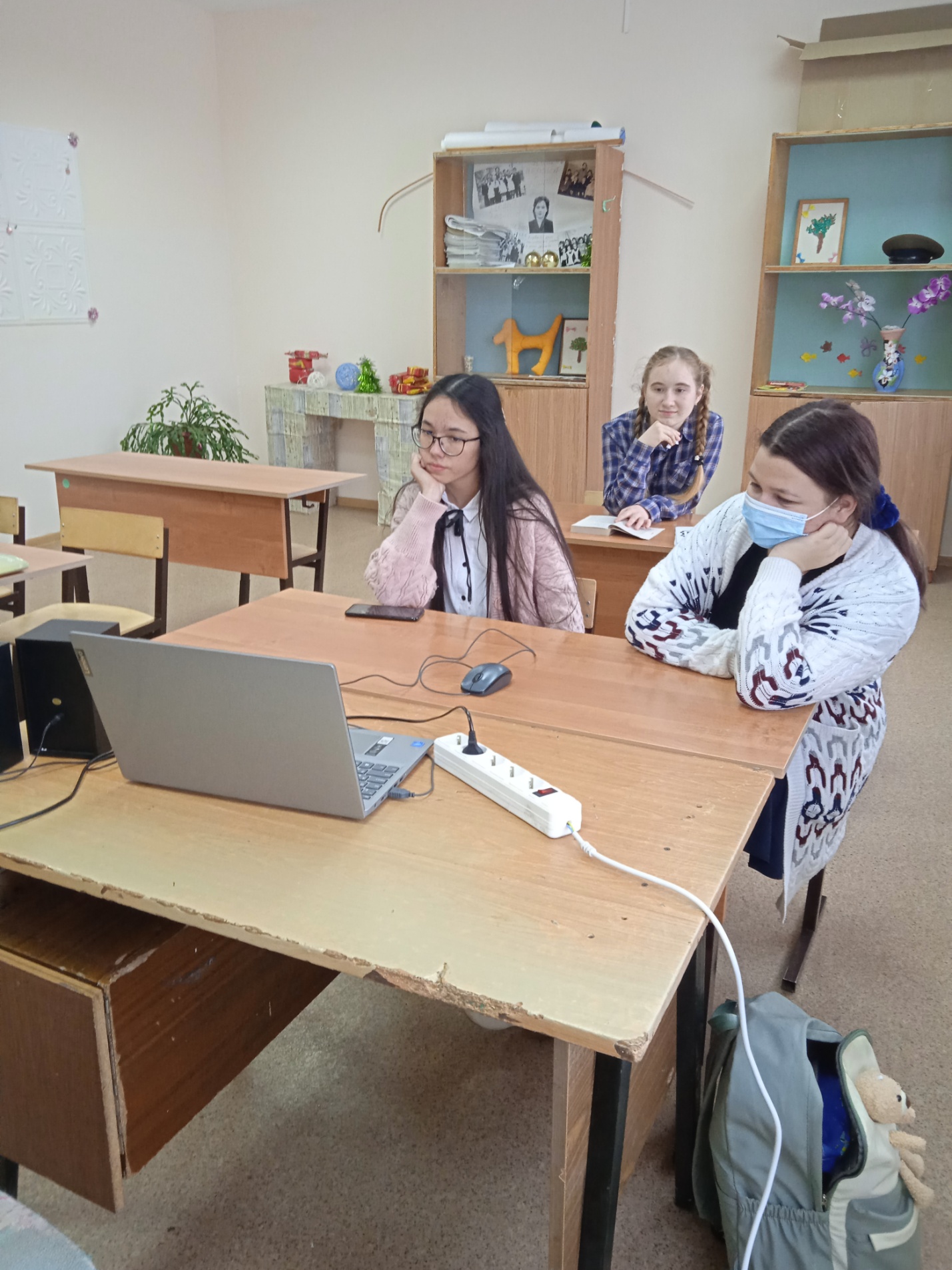 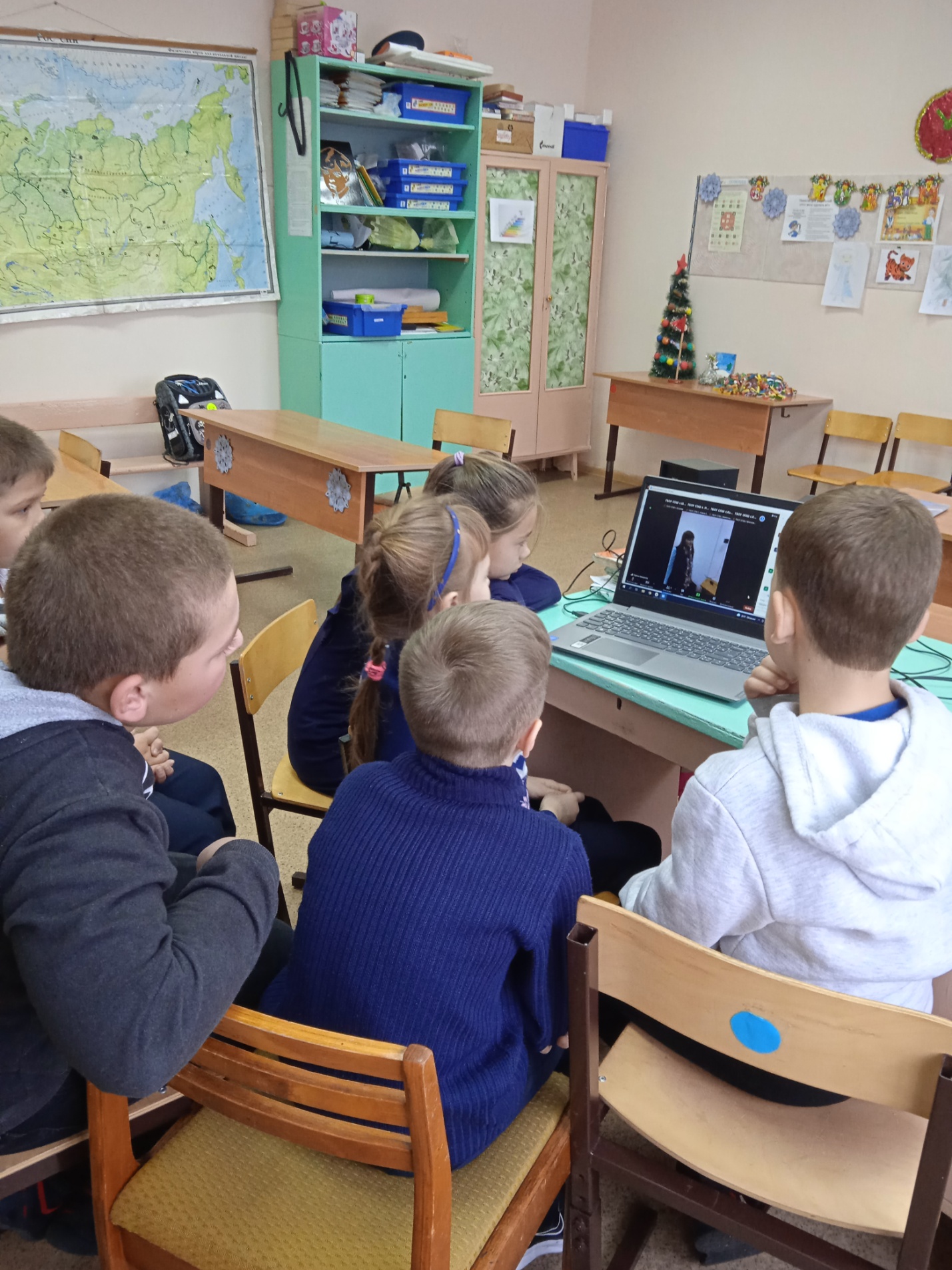 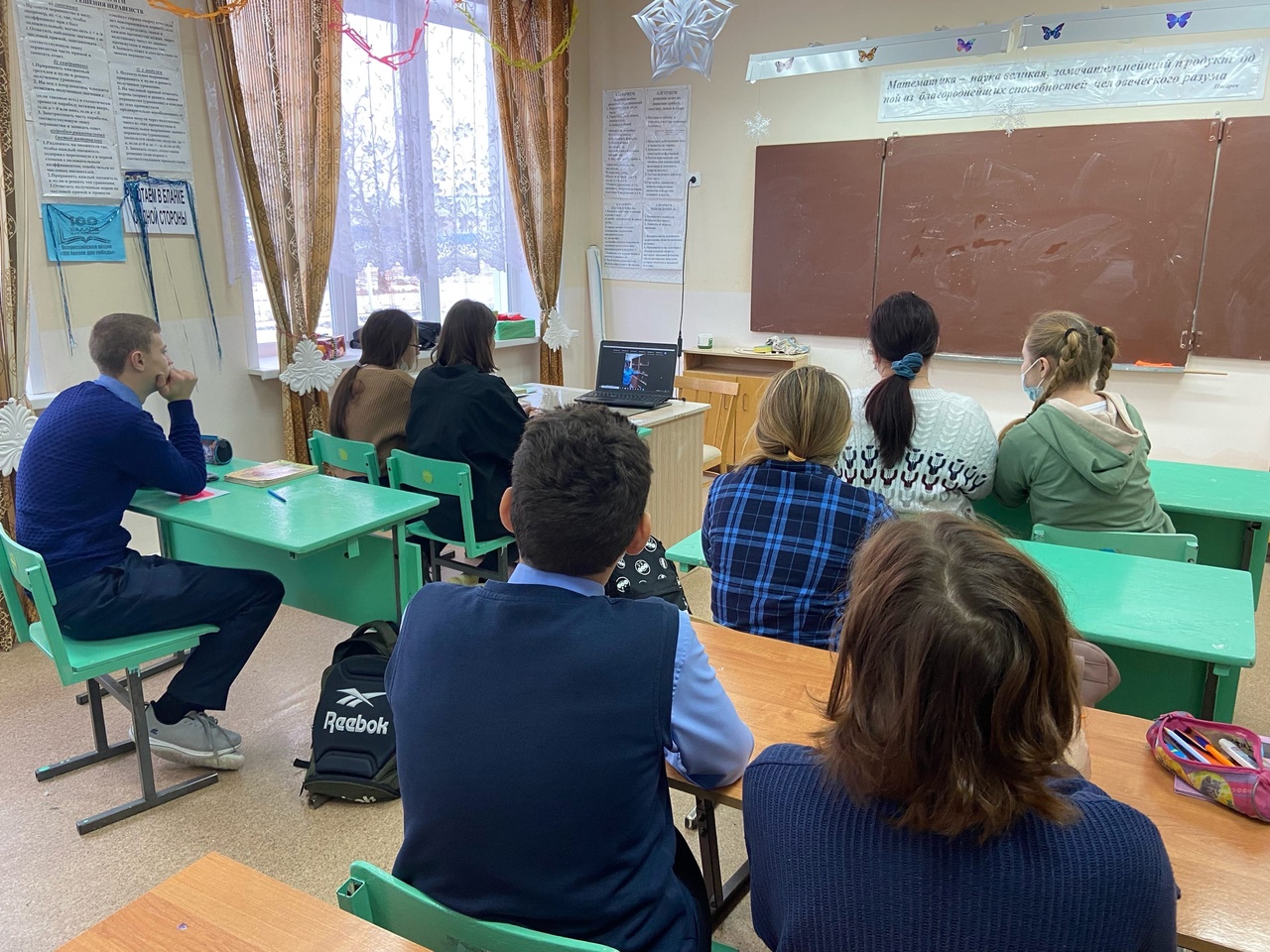 